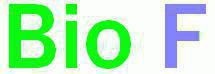 XI'AN BIOF BIO-TECHNOLOGY CO.,LTDRoom 1601, Tower 1, Building 25, Gaoke Garden, Gaoxin 5th Rd,High-tech Zone Xi’an, China Tel:+86-29-88447187 E-mail:Louis@xabiof.comCERTIFICATE OF ANALYSISGinger Oil                                                                                                         BATCH NO.:20221002Appearance: Crimson oily liquid with characteristic ginger  odor and spicy taste.【Shelf Life】24 months. Please sealed stored at a cool and dry place.【Package】25kg/barrel.Quality Standard GB 30616 - 2014 GB 30616 - 2014 Items Limit              Test Method Gingerol content (%) 20±1 Enterprise Standard    Volatile oil content (ml/100g) ≥ 40.0 LY/T 1652 Relative Density (20°C/20°C) 0.948 ~ 0.968 GB/T 11540 Refractive Index (20°C) 1.493 ~ 1.513 GB/T 14454.4 Heavy Metal ( Pb) ( mg/kg) ≤ 10.0 GB/T 5009.74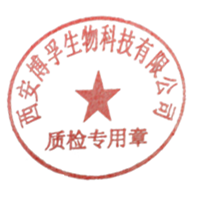  Lead (mg/kg) ≤ 3.0 GB/T 5009.76